FICHE D’INSCRIPTION 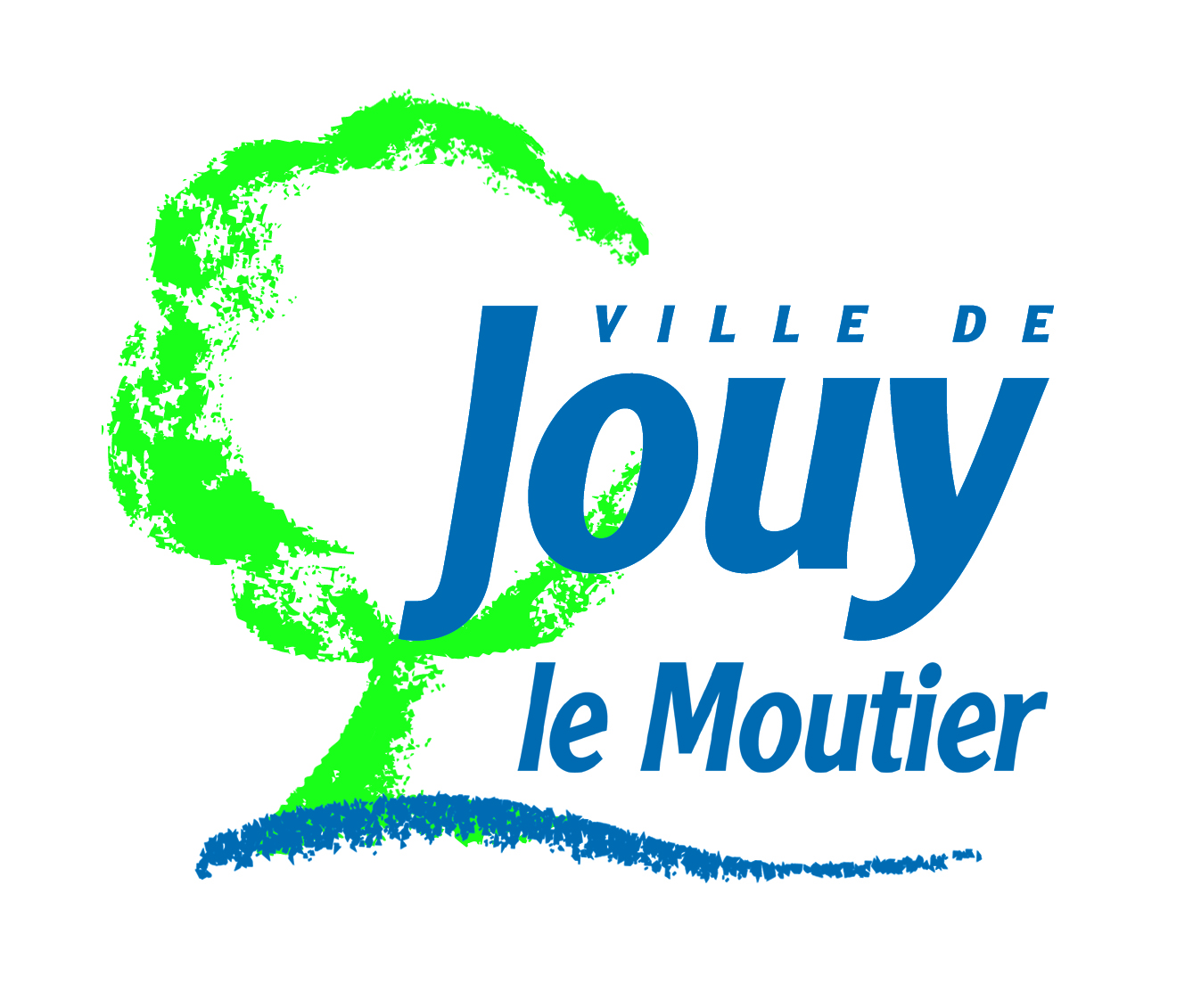 VILLAGE DE NOEL DE JOUY-LE-MOUTIERSAMEDI 1er & DIMANCHE 2 DECEMBRE 2018IDENTITEVous êtes :	  un particulier	          un professionnel	          une associationRaison sociale	Nom	Adresse	Téléphone	Courriel	EXPOSITIONSQuels produits souhaitez-vous exposer ? (merci de joindre des photos si possible)TARIFS Votre stand prêté par la ville sera équipé de :d’un stand couvert de 3 m x 3 m, 1 table, 2 chaises, 2 grilles. (voir conditions dans le règlement intérieur article 1) d’un éclairage (les chauffages d’appoint sont formellement interdits).d’une surveillance des stands dans la nuit de samedi à dimanche par une société de gardiennage	toutefois, la municipalité se décharge de toutes responsabilités en cas de vols ou de dégradations.VOTRE PARTICIPATION Merci de compléter le tableau ci-dessous : (Sous réserve de places disponibles)*Pour des raisons techniques les exposants ne souhaitant pas de façade, se verront attribuer un stand dans le même alignement. Total :=             € (règlement par chèque à l’ordre de RR ACCUEIL CITOYENNETE)Besoins spécifiques :		Nous vous demandons de bien vouloir nous retourner cette fiche accompagnée de votre paiement ainsi que le règlement intérieur au verso signé avant le 12 octobre 2018 à l’adresse ci-dessous. Nous vous rappelons que tout dossier incomplet ne sera pas traité. Le service organisateur se réserve le droit de sélectionner toutes les candidatures. Fiche à retourner à : Mairie annexe avant le 12 octobre 2018SERVICE EVENEMENTS/PROTOCOLE – 56 GRANDE RUE – 95280 JOUY LE MOUTIERMail animations@jouylemoutier.frDUREE DE LA LOCATION/STANDPARTICULIER / PROFESSIONNELASSOCIATION JOCASSIENNE2 jours50 €GratuitVOTRE PARTICIPATIONNOMBRE DE STAND3m x 3mFaçade chaletCocher votre souhaitSamedi 01/12/2018De 11h00 à 19h30Dimanche 02/12/2018De 11h00 à 18h00□      Oui□        Non*